Publicado en  el 15/03/2014 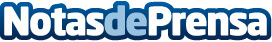 Indra se adhiere a la declaración de Panamá, auspiciada por la ONU para mejorar la integración de mujeres y niñas con discapacidad en latinoaméricaDatos de contacto:IndraNota de prensa publicada en: https://www.notasdeprensa.es/indra-se-adhiere-a-la-declaracion-de-panama_1 Categorias: Sociedad http://www.notasdeprensa.es